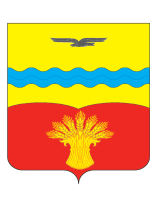 АДМИНИСТРАЦИЯ МУНИЦИПАЛЬНОГО ОБРАЗОВАНИЯПОДОЛЬСКИЙ СЕЛЬСОВЕТ КРАСНОГВАРДЕЙСКОГО РАЙОНА ОРЕНБУРГСКОЙ ОБЛАСТИПОСТАНОВЛЕНИЕ22.01.2021       	          	                    		                                                  № 14-пс. ПодольскОб утверждении Положения о комиссии по подготовке проекта правил землепользования и застройки муниципального образования Подольский сельсовет Красногвардейского района Оренбургской областиРуководствуясь Земельным кодексом Российской Федерации, Градостроительным кодексом Российской Федерации, Федеральным законом от 06 октября . № 131-ФЗ «Об общих принципах организации местного самоуправления в Российской Федерации», Уставом муниципального образования Подольский сельсовет Красногвардейского района Оренбургской области, Правилами землепользования и застройки муниципального образования Подольский сельсовет Красногвардейского района Оренбургской области:Утвердить Положение о комиссии по подготовке проекта правил землепользования и застройки муниципального образования Подольский сельсовет Красногвардейского района Оренбургской области (Приложение №1).Утвердить состав комиссии по разработке правил землепользования и застройки муниципального образования Подольский сельсовет Красногвардейского района Оренбургской области (Приложение №2).Признать утратившим силу постановление администрации муниципального образования Подольский сельсовет от 09.08.2011 №102-п «О подготовке проекта правил землепользования и застройки муниципального образования Подольский сельсовет Красногвардейского района Оренбургской области».Признать утратившим силу постановление администрации муниципального образования Подольский сельсовет от 03.09.2020 №260-п «О внесении изменений в постановление администрации Подольского сельсовета от 09.08.2011 №102-п «О подготовке правил землепользования и застройки муниципального образования Подольский сельсовет Красногвардейский район Оренбургской области» Настоящее постановление вступает в силу со дня его официального опубликования.Контроль за исполнением настоящего постановления оставляю за собой. Глава сельсовета                                                                                Ю.Л. ГавриловРазослано: в дело, отделу архитектуры и градостроительства администрации района, отдел по управлению земельными ресурсами и имуществом администрации района, прокуратура района, членам комиссии.                                                                                                                                           Приложение №1к постановлению администрациимуниципального образованияПодольский сельсоветот 22.01.2021 № 14-пПоложениео комиссии по подготовке проекта правил землепользования и застройки муниципального образования Подольский сельсовет Красногвардейского района Оренбургской областиI. Общие положения1.1. Комиссия по подготовке проекта правил землепользования и застройки муниципального образования Подольский сельсовет Красногвардейского района Оренбургской области (далее по тексту - Комиссия) осуществляет свою деятельность в соответствии с Земельным кодексом Российской Федерации, Градостроительным кодексом Российской Федерации, Уставом муниципального образования Подольский сельсовет Красногвардейского района Оренбургской области, Правилами землепользования и застройки муниципального образования Подольский сельсовет Красногвардейского района Оренбургской области (далее – Правила землепользования и застройки). 1.2. Комиссия создана в целях обеспечения применения и реализации Правил землепользования и застройки, а также организации и проведения публичных слушаний по вопросам градостроительной деятельности. II. Задачи и функции Комиссии2.1. Основными задачами Комиссии являются: 2.1.1. Формирование и совершенствование системы регулирования землепользования и застройки на территории поселения. 2.1.2. Подготовка рекомендаций и предложений по вопросам разработки и реализации градостроительной, архитектурной политики, политики в области землепользования и застройки. 2.1.3. Защита прав граждан и обеспечение равенства прав физических и юридических лиц в процессе реализации отношений, возникающих по поводу землепользования и застройки. 2.1.4. Иные задачи в области архитектуры, градостроительства, землепользования и застройки. 2.2. В целях решения вышеуказанных задач Комиссия выполняет следующие функции: 2.2.1. Разрабатывает предложения и рекомендации по вопросам разработки и реализации градостроительной, архитектурной политики, политики в области землепользования и застройки. 2.2.2. Организует в установленном порядке подготовку, а также рассмотрение поступивших предложений о внесении изменений в Правила землепользования и застройки, а также проектов нормативных правовых актов, иных документов, связанных с реализацией и применением данных Правил. 2.2.3. Рассматривает заявки на получение разрешений на отклонение от предельных размеров земельных участков и от предельных параметров разрешенного строительства, реконструкции объектов капитального строительства. 2.2.4. Рассматривает заявки на предоставление разрешения на условно разрешенный вид использования земельного участка или объекта капитального строительства. 2.2.5. Проводит публичные слушания в случаях, предусмотренных Правилами землепользования и застройки. 2.2.6. Готовит рекомендации по результатам публичных слушаний, в том числе рекомендации о предоставлении разрешений на условно разрешенный вид использования земельного участка или объекта капитального строительства, и (или) отклонений от предельных параметров разрешенного строительства, реконструкции объектов капитального строительства. 2.3. В ходе осуществления своей деятельности Комиссия имеет право: 2.3.1. Рассматривать на своих заседаниях вопросы, отнесенные к компетенции Комиссии; 2.3.2. Принимать решения рекомендательного характера в соответствии со своей компетенцией. 2.3.3. Запрашивать необходимые для работы документы, материалы и информацию по вопросам, отнесенным к сфере деятельности Комиссии, в государственных и муниципальных органах, от предприятий и организаций независимо от их форм собственности. 2.3.4. Приглашать на заседания Комиссии для дачи заключений и пояснений представителей территориальных организаций, специалистов, иных физических и юридических лиц, присутствие которых необходимо или может способствовать решению рассматриваемых вопросов. 2.3.5. Рекомендовать контролирующим и инспектирующим органам привлекать руководителей предприятий и организаций, физических лиц, допускающих нарушение действующих норм и правил, к ответственности в соответствии с действующим законодательством. III. Формирование состава Комиссии3.1. Председателем Комиссии является глава администрации муниципального образования Подольский сельсовет Красногвардейского района Оренбургской области.3.2. Состав Комиссии утверждается постановлением администрации муниципального образования Подольский сельсовет Красногвардейского района Оренбургской области (далее по тексту – Подольский сельсовет). 3.3. В состав Комиссии включаются специалисты администрации, депутаты муниципального образования Подольский сельсовет, представители общественных советов населенных пунктов поселения (по согласованию), а также представители Управления земельными ресурсами и имуществом администрации района (по согласованию), архитектура Красногвардейского района (по согласованию).3.4. Для дачи заключений и пояснений на заседания Комиссии могут быть приглашены физические и юридические лица, в том числе специалисты по транспортным, инженерным, социально-экономических вопросам, представители общественных организаций и творческих союзов, присутствие которых необходимо или может способствовать решению рассматриваемых вопросов. Указанные лица не являются членами Комиссии и не обладают правом решающего голоса. IV. Порядок деятельности Комиссии4.1. Председатель Комиссии: 4.1.1. Осуществляет руководство деятельностью Комиссии. 4.1.2. Проводит заседания Комиссии. 4.1.3. Утверждает принятые Комиссией решения. 4.1.4. Утверждает план работы Комиссии. 4.1.5. Обеспечивает ведение делопроизводства, учет и хранение документов Комиссии. 4.1.6. Дает в пределах компетенции Комиссии поручения, обязательные к исполнению ее членами. 4.2. Заместитель председателя Комиссии исполняет обязанности председателя Комиссии в его отсутствие. 4.3. Секретарь Комиссии: 4.3.1. Отвечает за ведение делопроизводства, учет и хранение документов Комиссии.4.3.2. Формирует повестку дня заседания Комиссии на основании обращений заинтересованных лиц и направляет ее членам Комиссии не позднее, чем за три рабочих дня до дня заседания Комиссии.4.3.3. Осуществляет подготовку заседаний Комиссии, оформление необходимой документации. 4.3.4. Ведет протокол заседания Комиссии. 4.3.5. Представляет протокол для подписания председателю комиссии в течение трех дней после проведения заседания. 4.3.6. Осуществляет сбор замечаний и предложений и за три дня до следующего заседания Комиссии представляет их для рассмотрения членам Комиссии; 4.3.7. Извещает членов Комиссии и других лиц, принимающих участие в работе Комиссии, о дате и времени заседания и обеспечивает необходимыми документами и материалами. 4.3.8. Участвует в обсуждении и голосовании рассматриваемых вопросов на заседаниях Комиссии. 4.4. Комиссия осуществляет свою деятельность в форме заседаний. По решению председателя Комиссии или в случае его отсутствия - заместителя Комиссии могут проводиться выездные заседания Комиссии.4.5. Комиссия осуществляет свою деятельность в соответствии с планом работы, принятым на заседании Комиссии. Внеплановое заседание Комиссии созывается председателем Комиссии или в случае его отсутствия – заместителем председателя Комиссии для рассмотрения обращений заинтересованных лиц в сроки, установленные федеральным законодательством.4.6. Повестка дня заседания Комиссии должна содержать перечень рассматриваемых вопросов, сведения о времени и месте проведения заседания Комиссии. Повестка дня заседания Комиссии утверждается председателем Комиссии или в случае его отсутствия – заместителем председателя Комиссии и направляется членам Комиссии не позднее, чем за три рабочих дня до дня заседания Комиссии. Дополнительные вопросы включаются в повестку дня заседания Комиссии по предложению членов Комиссии путем проведения голосования на заседании Комиссии.4.7. Заседание Комиссии считается правомочным, если на нем присутствуют не менее двух третей от установленного числа ее членов. Член Комиссии вправе направить для участия в заседании Комиссии своего представителя на основании письменной доверенности или изложить свое мнение по рассматриваемым вопросам в письменной форме.4.8. Решения Комиссии принимаются простым большинством голосов от числа присутствующих членов Комиссии. При равенстве количества голосов, поданных «за» и «против», голос председательствующего на заседании Комиссии является определяющим.4.9. Итоги каждого заседания Комиссии оформляются протоколом, в котором фиксируются вопросы, внесенные на рассмотрение Комиссии, а также принятые по ним решения. Протокол подписывается председателем Комиссии или в случае его отсутствия – заместителем председателя Комиссии и секретарем Комиссии. 4.10. Члены Комиссии, не согласные с протоколом в целом или с его отдельными положениями, вправе приложить к протоколу особое мнение, о чем в протоколе делается соответствующая запись.4.11. В целях проведения публичных слушаний Комиссия:4.11.1. Рассматривает информацию о предмете и сроках проведения публичных слушаний.4.11.2. Обсуждает необходимость получения дополнительной информации, требуемой для проведения публичных слушаний.4.11.3. Назначает члена (членов) Комиссии, ответственного (ответственных) за проведение публичных слушаний.4.12. Проведение публичных слушаний осуществляется Комиссией в порядке, определяемом Уставом муниципального образования Подольский сельсовет и (или) нормативными правовыми актами совета депутатов муниципального образования Подольский сельсовет.4.13. В срок не позднее трех рабочих дней со дня завершения публичных слушаний Комиссия: 4.13.1. Обеспечивает внесение изменений в проект Правил землепользования и застройки подготовку рекомендаций о предоставлении разрешения на условно разрешенный вид использования или об отказе в предоставлении такого разрешения с указанием причин принятого решения, о предоставлении разрешения на отклонение от предельных параметров разрешенного строительства, реконструкции объектов капитального строительства или об отказе в предоставлении такого решения с указанием причин принятого решения.4.13.2. Направляет главе администрации проект Правил землепользования и застройки, рекомендации, указанные в пункте 4.13.1. протоколы публичных слушаний и заключение о результатах публичных слушаний.4.14. Комиссия имеет свой архив, в котором содержатся протоколы всех заседаний, другие материалы, связанные с деятельностью Комиссии. Информация о работе Комиссии является открытой для всех заинтересованных лиц.Приложение №2к постановлению администрациимуниципального образованияПодольский сельсоветот 22.01.2021 № 14-пСостав комиссии по подготовке проекта правил землепользования и застройки муниципального образования Подольский сельсовет Гаврилов Юрий ЛьвовичАллаярова Светлана Петровнапредседатель комиссии, глава администрации Подольского сельсовета;заместитель председателя комиссии, заместитель главы администрации Подольского сельсовета;секретарь комиссии, ведущий специалист (юрист) администрации Подольского сельсовета;Члены Комиссии:Тихонова Лидия Николаевнаглавный архитектор Красногвардейского района (по согласованию);Чашкин Андрей Константиновичначальник отдела по управлению земельными ресурсами и имуществом администрации района (по согласованию);Вибе Максим Яковлевич директор МБУКиД «Виктория» (по согласованию);Муллабаева Флюза Наилевнадепутат Подольского сельсовета.